Request of authorization for temporary external jobDoctoral student Name Surname of Number cycle Curriculum MMES/STASA asks to the PhD Course Board the authorization to carry out a temporary job external to the PhD Course. The company / the institution interested in this activity is XXX that would initiate a contract YYY (specify the contract type)*. It is foreseen that this activity will start on … to be concluded on …(in case the activity foresees a public selection, please add the phrase “in case I am the winner of the selection” at the point *)I also declare that:my supervisor, Prof. ZZZ, approves this temporary job;the PhD remains my main full time activity, and that this temporary job will be done out of the timeframe foreseen for the PhD, without any consequence on the regular execution of the PhD activities;the payment agreed for this temporary job respects/does not respect the limitation set in the admission Call for having access to the PhD grants.In addition to this request of authorization, the doctoral student has to send to the PhD Course Board also the approval of this activity by the Supervisor.Il/la sottoscritto/a Nome Cognome, studente di dottorato del NNN ciclo, curriculum MMES/STASA chiede al Collegio del Corso l’autorizzazione a svolgere una attività lavorativa temporanea esterna al Corso di Dottorato. L’azienda interessata / l’istituzione interessata a questa attività è XXX che attiverebbe un contratto YYY (specificare la tipologia del contratto)*. Si prevede che questa attività abbia inizio il … per concludersi il …(in caso l’attività preveda una selezione pubblica, si prega di aggiungere la frase “in caso risultassi vincitore/vincitrice della selezione” al punto*)Dichiaro inoltre che:il mio supervisore Prof./Prof.ssa ZZZ approva questa attività lavorativa temporanea;il dottorato rimane l'attività primaria a tempo pieno, e questa attività lavorativa temporanea sarà svolta nelle ore esterne alla schedula oraria del dottorato senza alcuna ripercussione sul regolare svolgimento delle attività del dottorato;il compenso pattuito per questa attività lavorativa temporanea rispetta/non rispetta i limiti imposti nel bando di ammissione per la fruizione della borsa di studio.In aggiunta alla richiesta, il/la dottorando/a deve inviare al Collegio del Corso anche l’approvazione di questa attività da parte del supervisore.UNIVERSITY OF PADOVAPhD Course in Sciences, Technologies and Measurements for Space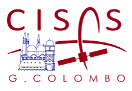 